3 Tage Ski- und Snowboardkursfür Anfänger und Fortgeschrittenefür Kinder, Jugendliche und Erwachseneam Hochficht (Böhmerwald)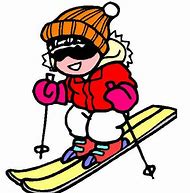 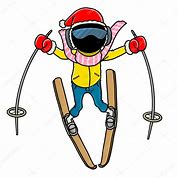 AmSamstag  04. Januar 2020Sonntag  05. Januar 2020Montag  06. Januar 2020Genauere Informationen und Anmeldung beiMaydl Karl08535 6950170 76 67 76 3sowie auf www.dav-rainding.de